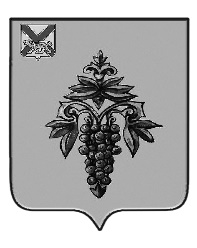 ДУМА ЧУГУЕВСКОГО МУНИЦИПАЛЬНОГО ОКРУГА Р  Е  Ш  Е  Н  И  ЕО внесении изменений в некоторые решения Думы Чугуевского муниципального округа Принято Думой Чугуевского муниципального округа«30» июля 2021 года	Статья 1.	Внести  в  решение Думы Чугуевского муниципального округа от 29 марта 2021года № 185-НПА «Порядок о сообщении лицами, замещающими муниципальные должности, должности муниципальной службы в органах местного самоуправления Чугуевского муниципального округа о получении подарка в связи с протокольными мероприятиями, служебными командировками и другими  официальными мероприятиями, участие в которых связано с исполнением ими служебных (должностных) ими обязанностей, сдачи и оценки подарка, реализации (выкупа) и зачисления средств, вырученных от его реализации»  (далее – Решение). Решением утвержден Порядок о сообщении лицами, замещающими муниципальные должности, должности муниципальной службы в органах местного самоуправления Чугуевского муниципального округа о получении подарка в связи с протокольными мероприятиями, служебными командировками и другими  официальными мероприятиями, участие в которых связано с исполнением ими служебных (должностных) ими обязанностей, сдачи и оценки подарка, реализации (выкупа) и зачисления средств, вырученных от его реализации (далее – Порядок) следующие изменения:Дополнить Порядок пунктом 1.1 следующего содержания: «1.1. Для целей настоящего Порядка используются следующие понятия:подарок, полученный в связи с протокольными мероприятиями, служебными командировками и другими официальными мероприятиями - подарок полученный лицом, замещающим муниципальную должность, должность муниципальной службы от физических (юридических) лиц, которые осуществляют дарение исходя из должностного положения одаряемого или исполнении я им служебных (должностных) обязанностей, за исключением канцелярских принадлежностей, которые в рамках протокольных мероприятий, служебных командировок и других официальных мероприятий предоставлены каждому участнику указанных мероприятий в целях исполнения им своих служебных (должностных) обязанностей, цветов и ценных подарков, которые вручены в качестве поощрения (награды);получение подарка в связи с протокольными мероприятиями, служебными командировками и другими официальными мероприятиями, участие в которых связанно с исполнением служебных (должностных) обязанностей- получение лицом, замещающим муниципальную должность, должность муниципальной службы лично или через посредника от физических (юридических) лиц подарка в рамках осуществления деятельности, предусмотренной должностным регламентом (должностной инструкцией), а также в связи с исполнением служебных (должностных) обязанностей в случаях, установленных федеральными законами и иными  нормативными актами, определяющими особенности правового положения и специфику профессиональной служебной и трудовой деятельности указанных лиц.»;в пункте 3 Порядка слова «настоящим Положением» заменить словами «настоящим Порядком», а также слова «в органе местного самоуправления Чугуевского округа» заменить словами «, орган местного самоуправления Чугуевского муниципального округа»;в абзаце первом пункта 4 Порядка слова «(приложение № 1 к настоящему Порядку)» заменить словами «составленное согласно приложению № 1 к настоящему Порядку»;в абзаце третьем подпункта «б» пункта 4 Порядка слова «указанные в абзацах первом и втором настоящего пункта» заменить словами «указанные в абзаце первом настоящего пункта и в абзаце третьем подпункта «б» настоящего пункта»;подпункт «б» пункта 4 Порядка дополнить абзацем вторым следующего содержания:«К уведомлению прилагаются документы (при их наличии), подтверждающие стоимость подарка (кассовый чек, товарный чек, иной документ об оплате (приобретении) подарка).»;в пункте 5 Порядка слова «муниципального органа» заменить словами «органа местного самоуправления Чугуевского муниципального округа»;подпункт «а» пункта 6 Порядка после слов «ответственному лицу» дополнить словами «организационного отдела»;в пункте 7 Порядка слова «независимо от стоимости» заменить словами «независимо от его стоимости»;пункт 11 Порядка изложить в следующей редакции:«11. Лицо, замещающее муниципальную должность, должность муниципальной службы, сдавшие подарок, могут его выкупить, направив не позднее двух месяцев со дня сдачи подарка соответствующее заявление по форме согласно приложению № 5 к Порядку:а) на имя представителя нанимателя (работодателя) – лицами, замещающими должности муниципальной службы в органах местного самоуправления Чугуевского муниципального округа;б) в отдел бухгалтерского учета и отчетности администрации Чугуевского муниципального округа - главой Чугуевского муниципаль6ного округа;в) специалисту-бухгалтеру организационного отдела Думы Чугуевского муниципального округа - председателем Думы Чугуевского муниципального округа.»;10) в пункте 13 Порядка слова «настоящего Положения» заменить словами «настоящего Порядка»;11) пункт 17 Порядка после слов «решение о реализации подарка» дополнить словами «и проведение оценки его стоимости для реализации (выкупа)»;12) Статью 2 Решения изложить в следующей редакции:«Статья 2.Признать утратившими силу решения Думы Чугуевского муниципального района:- от 25 июля 2014 № 435-НПА «Положение «О сообщении лицами, замещающими муниципальные должности, должности муниципальной службы в органах местного самоуправления Чугуевского муниципального района о получении подарка в связи с их должностным положением или исполнением ими служебных (должностных) обязанностей, сдаче и оценке подарка, реализации (выкупе) и зачислении средств, вырученных от его реализации»;- от 06 мая 2016 № 72-НПА «О внесении изменений и дополнений в решение Думы Чугуевского муниципального района от 25 июля 2014 года № 435-НПА «Положение «О сообщении  лицами, замещающими муниципальные должности, должности муниципальной службы в органах местного самоуправления Чугуевского муниципального района о получении подарка в связи с их должностным положением или исполнением ими служебных (должностных) обязанностей, сдаче и оценке подарка, реализации (выкупе) и зачислении средств, вырученных от его реализации»;- от 07 сентября 2016 года № 112-НПА «О внесении изменений в решение Думы Чугуевского муниципального района от 25 июля 2014 года № 296-НПА «Положение о сообщении лицами, замещающими муниципальные должности, должности муниципальной службы в органах местного самоуправления Чугуевского муниципального района о получении подарка в связи с протокольными мероприятиями, служебными командировками и другими официальными мероприятиями, участие в которых связано с исполнением ими служебных (должностных) обязанностей, сдаче и оценке подарка, реализации (выкупе) и зачислении средств, вырученных от его реализации».Статья 2.Внести в решение Думы Чугуевского муниципального округа от 01 марта 2021 года № 161-НПА «Положение о звании «Почетный гражданин Чугуевского района» (далее - Решение) изменения, заменив в абзаце четвертом статьи 2 Решения слова «от 30 июня 2017 года № 226-НПА» словами «от 04 июля 2017 года № 226-НПА». Статья 3.Внести в решение Думы Чугуевского муниципального округа от 01июня 2021 № 221-НПА «О внесении изменений в некоторые решения Думы Чугуевского муниципального округа» (далее-Решение) следующее изменение:– в абзаце первом пункта 1.1 статьи 1 Решения слова «утвержденное решением Думы Чугуевского муниципального округа от 07 июля 2020 года заменить словами «утвержденное решением Думы Чугуевского муниципального округа от 07 сентября 2020 года».Статья 4.  Настоящее решение вступает в силу со дня его официального опубликования.Глава Чугуевскогомуниципального округа      						           Р.Ю. Деменев   «03» августа 2021г.№ 239-НПА 